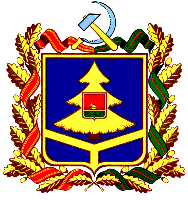 ДЕПАРТАМЕНТ ОБРАЗОВАНИЯ И НАУКИБРЯНСКОЙ ОБЛАСТИПРИКАЗ21 октября 2013 г.    №  2241    О проведении областного заочного смотра-конкурса уголков живой природы.В соответствии с планом областных массовых мероприятий на 2013 год и в целях повышения значимости уголка живой природы как средства экологического образования и воспитания обучающихсяПРИКАЗЫВАЮ:1. Государственному автономному образовательному учреждению дополнительного образования детей «Брянский областной эколого-биологический центр» (Калиничев Н.А.) провести областной заочный смотр-конкурс уголков живой природы с 17 октября по 30 декабря 2013 года.2. Утвердить Положение о проведении областного заочного смотра-конкурса уголков живой природы на 2013 г (Приложение).3. Руководителям муниципальных органов управления образованием организовать участие образовательных учреждений в областном заочном смотре-конкурсе уголков живой природы.4. Контроль за исполнением данного приказа возложить на первого заместителя директора департамента образования и науки Брянской области И.И. Потворова.Директор департамента					В.Н. ОборотовПриложениек приказу № 2241от « 21 » октября 2013 г.ПОЛОЖЕНИЕо проведении областного заочного смотра-конкурса уголков живой природы1. Общие положения.Областной заочный смотр-конкурс уголков живой природы  (далее – Конкурс) проводится ежегодно в целях повышения значимости уголка живой природы как средства экологического воспитания и образования обучающихся.2. Задачи Конкурса:- оценка состояния и развития деятельности уголков живой природы в образовательных учреждениях;- совершенствование организации и содержания образовательной деятельности в уголках живой природы;- формирование умений и навыков по уходу за растениями и животными;- выявление, поддержка и распространение опыта работы по эффективному использованию возможностей уголков живой природы в образовательной деятельности.3. Участники Конкурса:В смотре-конкурсе участвуют образовательные учреждения (дошкольные, общеобразовательные, дополнительного образования детей), имеющие уголки живой природы.4. Сроки и порядок проведения Конкурса:4.1. Конкурс проводится ежегодно и включает в себя два этапа:1 этап   (городские и районные смотры-конкурсы): октябрь – ноябрь;2 этап    (областной заочный смотр-конкурс): декабрь.4.2.  Конкурсные работы принимаются до 6 декабря 2013 года по следующим номинациям:- уголки живой природы в дошкольных образовательных учреждениях;- уголки живой природы в общеобразовательных школах;- уголки живой природы в учреждениях дополнительного образования.5. Руководство Конкурсом	Общее руководство Конкурсом осуществляет оргкомитет с правами жюри (Приложение к Положению 1), который определяет порядок работы жюри, подводит итоги Конкурса.6. Требования к конкурсным материалам и условия проведения Конкурса.6.1. Каждый участник может представить на Конкурс 1 работу.6.2. Конкурсные работы оформляются в соответствии с требованиями (Приложение к Положению 2). Вся информация предоставляется на бумажном носителе и в электронном виде.6.3. На Конкурс не принимаются работы, не соответствующие тематике Конкурса.6.4. Конкурсные материалы, вместе с паспортом уголка живой природы (Приложение к Положению 3) направляются по адресу: 241050, г. Брянск, ул. 7-я Линия, д. 13 ГАОУ ДОД «Брянский областной эколого-биологический центр».6.5. Конкурсные работы, занявшие призовые места участникам не возвращаются.6.6. Оргкомитет имеет право на редактирование и публикацию конкурсных работ без уведомления автора и выплаты им гонораров с сохранением авторских прав.7. Подведение итогов Конкурса7.1. В каждой номинации Конкурса определяются победители (1 место) и призеры (2,  3 места), которые награждаются грамотами (дипломами) департамента образования и науки Брянской области.7.2. Педагогические работники, ответственные за уголок живой природы в образовательном учреждении, конкурсные материалы которых удостоены призовых мест, награждаются грамотами (дипломами) департамента образования и науки Брянской области.Приложение 1к ПоложениюСостав оргкомитета областного смотра-конкурса уголков живой природыПриложение 2к ПоложениюТребования к содержанию и оформлению конкурсных работКонкурсные работы должны содержать следующие материалы:- видео- или фото представление уголка живой природы;- положение об уголке живой природы с учетом типа образовательного учреждения;- программы, которые реализуются на базе уголка живой природы;- инструкция по технике безопасности при работе с животными, утвержденная администрацией образовательного учреждения;- аналитический отчет за предыдущий год (предшествующий конкурсному);- состав зоологической и ботанической коллекции (систематический список животных и растений);- условия содержания животных (экспозиционное, виварного типа и другие);- материально-техническое обеспечение и размещение коллекций (план помещений с указанием площадей, в том числе специализированных: кормокухня, клетки, вольеры, аквариальные и т.д.);- дизайнерское решение оформления уголка живой природы (эскизы, макеты);- участие родительской общественности в создании и обогащении уголка природы.Критерии оценки конкурсных работ.- содержательность;- рациональность, практичность;- наглядность;- оригинальность;- творческий подход;- культура оформления живого уголка (чистота, наличие этикеток, декоративно-эстетическое оформление);- наличие санитарных правил по устройству, оборудованию и содержанию живых и зооуголков;- ведение дневников наблюдений, исследований;- организация учебной практики, экскурсионная работа, опытническая и исследовательская деятельность с учащимися (воспитанниками);- участие в городских, областных, всероссийских конкурсно-массовых мероприятиях, выставках, конференциях, школах, слетах и др.;- состав зоологической и ботанической коллекции (систематический список животных, представленных в уголках живой природы);- условия содержания животных;- дизайнерское решение оформления уголка живой природы.Приложение 3к ПоложениюПаспорт уголка живой природыОбразовательное учреждение_________________________________________________ Адрес (почтовый) __________________________________________________________Ф.И.О. руководителя образовательного учреждения ______________________________Год создания уголка живой природы ___________________Место уголка живой природа в структуре учреждения:•    Отдельное структурное подразделение (название)____________________________•     В составе структурного подразделения (какого)____________________________•     ИноеМестоположение уголка живой природы:•    В здании учреждения•    Отдельное помещение•    Иное_________________ Общая площадь _____________Количество животных общее (особей) __________Беспозвоночные_________      		Рептилии_____________ Рыбы__________________      		Земноводные_____________ Птицы_________________      		Млекопитающие_________ Количество растений (общее число)______________________ Штат:•    Количество сотрудников_____•    Наличие ставки ветврача_____ Наличие плана работы _______Наличие и количество образовательных программ, реализующихся на базе уголка живой природы•     Частично________•     Полностью_______Наличие объединений учащихся, работающих на базе уголка живой природы: •    Объединения (количество, перечень) ___________________Клубы (количество, перечень)___________________________Прочие_________________________________________________Наличие отдельных помещений для занятий с воспитанниками (учащимися) ______________Экскурсии по уголку живой природы (кол-во):•     Кол-во в течение года___________•    Охват посетителей____________ Участие в мероприятиях (кол-во):•     Районных___________________•     Областных__________________•     Всероссийских_______________ Опубликование работы (научные статьи, в СМИ, методички и т.д.)______Ведение методической и образовательной работы•     Среди учащихся и сотрудников учреждения•     Среди учащихся и сотрудников иных образовательных учреждений•     Среди населения Сотрудник ответственный за уголок живой природы (ФИО, должность) _________________Дата заполнения _____________ 	______________________			(подпись)	Калиничев Николай Александрович- председатель оргкомитета, директор ГАОУ ДОД «Брянский областной эколого-биологический центр»;Зерина Елена Юрьевна- заместитель председателя оргкомитета, заместитель директора ГАОУ ДОД «Брянский областной эколого-биологический центр»;Члены жюри:Клиндух А.Ю.- методист ГАОУ ДОД «Брянский областнойэколого-биологический центр»;Кузнецова Т.В.- методист ГАОУ ДОД «Брянский областнойэколого-биологический центр»;Ивченко Л.Ф.- педагог дополнительного образования ГАОУ ДОД «Брянский областнойэколого-биологический центр».